2018 Lemmon Chamber of CommerceDirectoryBusiness Name:Business Phone:Business Address:1st Look Inspection701-928-1151309 3rd Ave SEHettinger, ND 58639Alaska Café605-374-75881001 Main AveLemmon, SD 57638AL's Grill & Concessions605-374-0086701 ½ 1st AveLemmon, SD 57638American Legion Post 66 (Lemmon)605-374-9521405 1st Ave W
Lemmon, SD 57638Atkinson's Westside Apartments701-290-25773108 1st Ave ELemmon, SD 57638Bank of the West 605-374-3831214 MainLemmon, SD 57638Benny's 605-374-7257200 Main AveLemmon, SD 57638Black Hills and Badlands Tourism Guide605-355-36001851 Discovery CircleRapid City, SD 57701Bright Beginnings605-374-4384510 10th St WLemmon, SD 57638Carol's Barber Shop605-374-3338420 Main #1Lemmon, SD 57638Chinese Garden restaurant605-374-7705316 Main AveLemmon, SD 57638Coyote Country Real estate605-569-0376Lemmon, SD 57638D & D RV Hookup701-928-0795 or 701-928-0049404 Main AveLemmon, SD 57638Dacotah Bank605-374-3853PO Box 359Lemmon, SD 57638Dakota Herald605-374-9628PO Box 207Lemmon, SD 57638Dakota Lodge- Lemmon605-374-78155-10th St ELemmon, SD 57638Dakota Plains Federal Credit Union605-374-3380519 Main AveLemmon, SD 57638Don's Electric605-374-3771PO Box 237Lemmon, SD 57638Dreiske Storage605-374-969010517 214th AveKeldron, SD 57634Eido Printing701-824-2605PO Box 247Mott, ND 58646Farmers Union Insurance Agency605-374-3462404 Main AveLemmon, SD 57638Flower Box/Daily Grind605-374-5911313 Main AveLemmon, SD 57638Geo's Corner605-374-5841417 MainLemmon, SD 57638Grand River Co-Op Grazing District605-374-5576PO Box 538Lemmon, SD 57638Grand River Museum605-374-3911 or 605-374-7574114 10th St WLemmon, SD 57638Gregorian Inc.605-374-384119406 US HWY 12Lemmon, SD 57638H & H CARPET CLEANERS701-567-4593PO Box 1206Hettinger, ND 58639Hamand Tire 605-374-73374A 10th St ELemmon, SD 57638Hands on Health 605-374-5844601 Main AveLemmon, SD 57638Hausauer Properties605-848-0086PO Box 44Lemmon, SD 57638Hausauer Seamless Products LLC605-374-7373601 10th St WLemmon, SD 57638High 5- More Than Coffee605-374-7882300 2nd Ave WLemmon, SD 57638Jeannie Ericsson, CPA605-374-7591501 Main AveLemmon, SD 57638Julie J's Salon605-374-3853408 Main AveLemmon, SD 57638KBJM Radio-Media Associates Inc.605-374-5747500 1st Ave ELemmon, SD 57638Kohn's Electric & Construction 701-426-4375505 Jade Ct.Lemmon, SD 57638Todd & Judy LarsonIndividual MembershipLemmon IGA.605-374-380219190 US HWY 12Lemmon, SD 57638Lemmon Pit Stop605-374-37465-10th St WLemmon, SD 57638Lemmon Recreation Inc.605-374-3342515 MainLemmon, SD 57638Mueller & Associates CPA, LLC605-374-3388106 Main AveLemmon, SD 57638NAPA- Dakota Auto Parts605-374-76881000 1st Ave WLemmon, SD 57638Norma’s Garden Center605-374-3586505 4th St WLemmon, SD 57638Penfield & Deibert Attorneys at Law, PLLC605-374-7785217 Main AveLemmon, SD 57638Penfield Country Real Estate605-374-7837217 Main AveLemmon, SD 57638Raven ChrismanIndividual MembershipR-Bar605-374-7227116 Main AveLemmon, SD 57638RZ Motors-Hettinger701-567-2474PO Box 629Hettinger, ND 58639Southwest Grain Elevator605-374-3301201 2nd St E
Lemmon, SD 57638Spray it LLC605-374-969010517 214th AveKeldron, SD 57634State Farm Insurance-Duke Boston605-374-3777 or 605-892-4628309 Main AveLemmon, SD 57638Stateline Designs605-374-5868406 24th St SELemmon, SD 57638Stock's Electric605-374-3866220 Main AveLemmon, SD 57638The Current Connection605-374-7611305 Main AveLemmon, SD 57638The Palace Theatre605-374-5107209 Main AveLemmon, SD 57638The Print Shop605-374-3537222 Main AveLemmon, SD 57638West River Bookkeeping605-374-444810214 Four Mile RDLemmon, SD 57638West River Health Services (Lemmon) 701-567-4561401 6th Ave WLemmon, SD 57638West River Vet. Clinic-Hettinger701-567-43331000 HWY 12Hettinger, ND 58639Wheeler Manufacturing 605-374-3848107 Main AveLemmon, SD 57638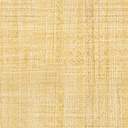 